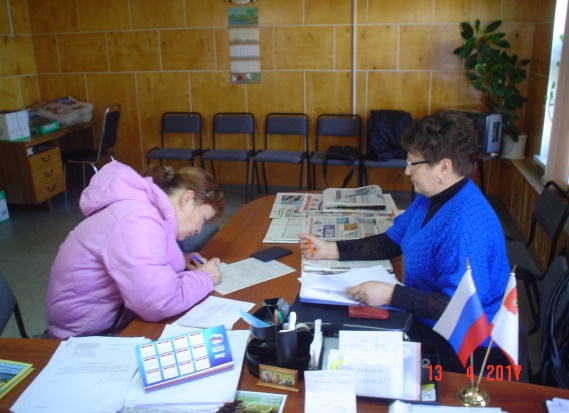 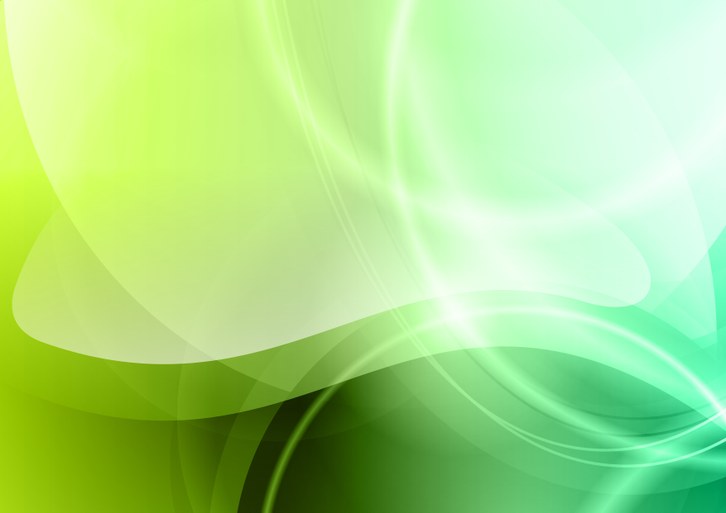 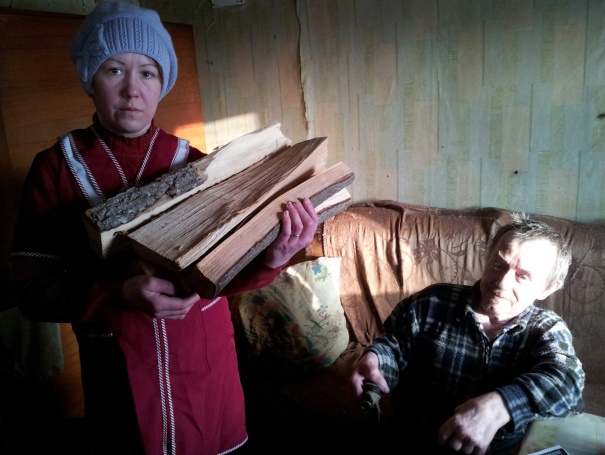 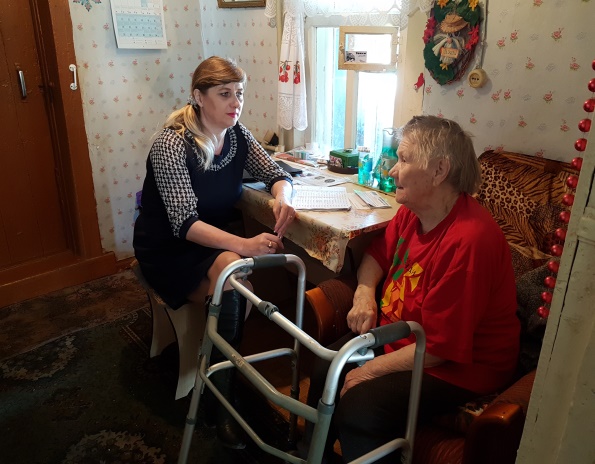 Иванова Марина СергеевнаЗаведующая отделениемНоскова Валентина АлександровнаСпециалист по социальной работе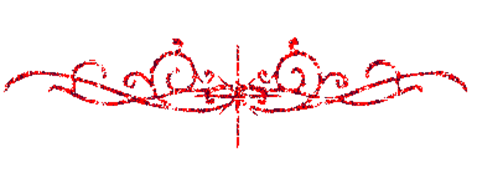 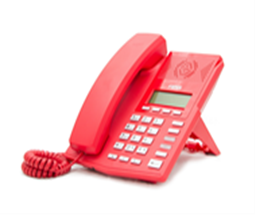 Контактный телефон: 2-35-82 Адрес электронной почты:soccentr.scheksna@yandex.ruОфициальный сайт Учреждения:http:кцсоншексна.рфГруппа ВКонтакте:БУ СО ВО «КЦСОН Шекснинского района»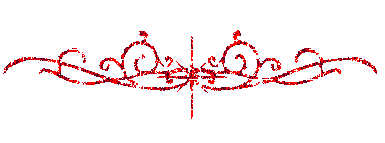 Бюджетное учреждение социального обслуживания «Комплексный центр социального обслуживания населения Шекснинского района»Отделение срочного социального обслуживания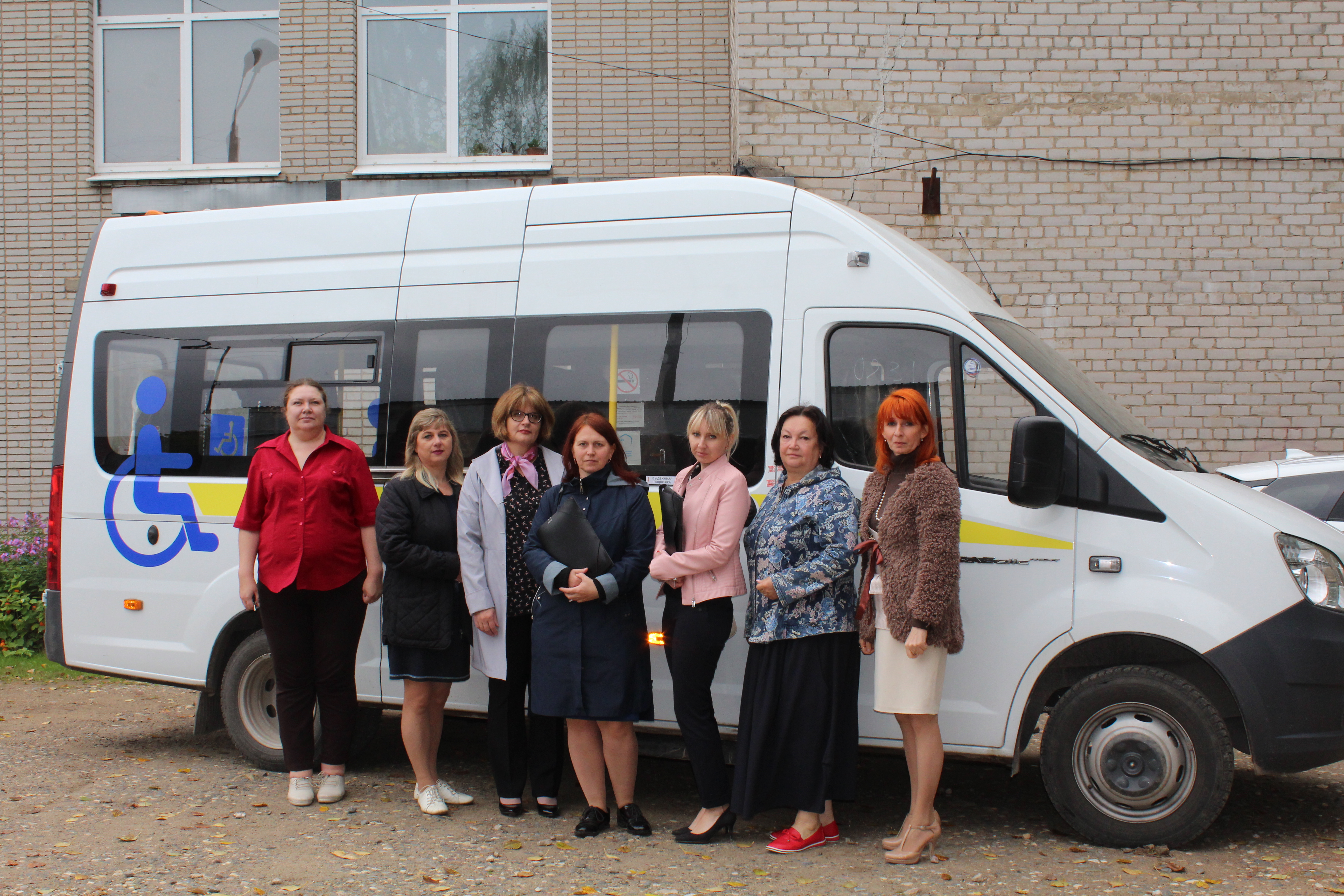 «МОБИЛЬНАЯ БРИГАДА»п. Шексна  Мобильная бригада              спешит на помощьС целью обеспечения доступности социальных услуг для граждан пожилого возраста и инвалидов в БУ СО ВО «Комплексный центр социального обслуживания населения Шекснинского района» с декабря 2012 года функционирует мобильная бригада.  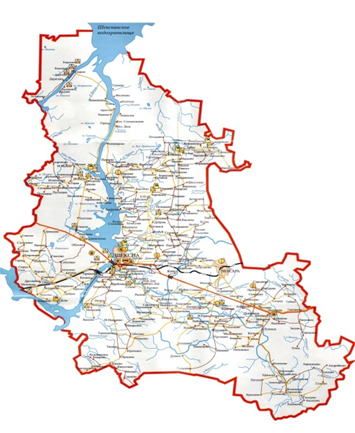 Основными задачами мобильной бригады являются:1. Выявление граждан, проживающих в сельских населенных пунктах, нуждающихся в предоставлении социальных услуг2. Обеспечение доступности социального обслуживания3. Определение конкретных видов помощи4. Обеспечение более широкого информирования населения по вопросам социальной поддержки, социального обслуживания и иным вопросам. Функциями мобильной бригады являются:          выявление граждан, нуждающихся в социальной помощи;          проведение обследования материально-бытового положения граждан с целью определения нуждаемости в получении социальной помощи;          предоставление социальных услуг гражданам, признанных нуждающимися в социальном обслуживании в полустационарной форме социального обслуживания, на дому: социально-бытовые, социально-медицинские, социально-педагогические, социально-психологические, услуги в целях повышения коммуникативного потенциала получателей социальных услуг, имеющих ограничения жизнедеятельности, в том числе детей-инвалидов;          предоставление срочных социальных услуг;          предоставление информационно-консультативной помощи населению по вопросам социальной поддержки, социального обслуживания и иным вопросам, в том числе с привлечением специалистов организаций социальной защиты населения, здравоохранения, образования, органов внутренних дел, органов опеки и попечительства, территориальных органов Пенсионного Фонда, органов местного самоуправления и других организаций в рамках межведомственного взаимодействия;         оказание содействия в сборе документов для признания граждан нуждающимися в социальном обслуживании, предоставления государственной социальной помощи;          оказание бесплатной юридической помои в виде правового консультирования в устной и письменной форме по вопросам, относящимся к компетенции Учреждения;          оказание содействия в обеспечении детей, находящихся в трудной жизненной ситуации, средствами ухода;          предоставление дополнительных социальных услуг по договору возмездного оказания услуг;          осуществление доставки лиц старше 65 лет, проживающих в сельской местности, в медицинские организации для проведения скринингов на выявление отдельных социально значимых неинфекционных заболеваний, оказывающих вклад в структуру смертности населения.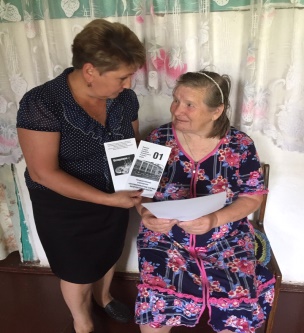 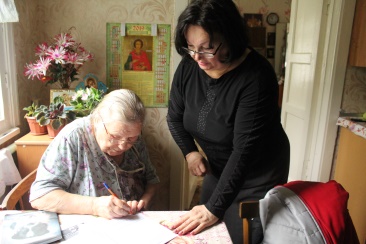 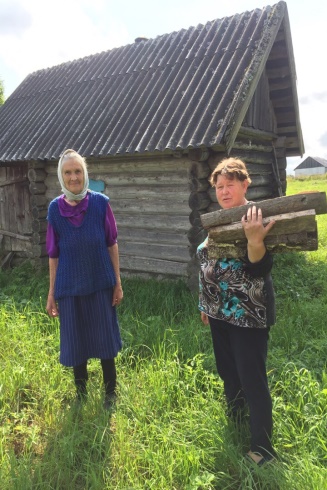 